Уровнемер ультразвуковой ВЗЛЕТ УРисполнения УР-2ххКомплект однотипных приборов:Комплектация:Акустическая система АС (исполнение без звуковода) Акустическая система АС (исполнение со звуководом)Комплектация АС со звуководом:Дополнительные устройства:   *     – исполнение АС-ХХ3-ХХХ и установочный патрубок к нему изготавливаются из нержавеющей стали;**    – для АС исполнений АС-61Х-ХХХ аналогична длине связи АС-БИЦ;***  – оформляется отдельной картой заказа.Примечания:При заполнении карты заказа в прямоугольнике выбранной позиции ставится знак Х ,
значение параметра указывается в графе таблицы или прямоугольнике рядом с его наименованием.Ф.И.О.  принявшего заказ _____________________________________________ тел. _________________ Город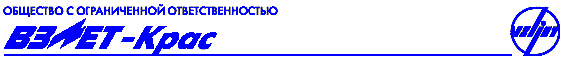 Россия, 660125, г. Красноярск, ул. Урванцева, 21телефон (391) 2 533-554факс (391) 2 533-285E-mail: vzljotkras@rastrnet.ruПрограммное обеспечение размещено на сайтеwww.vzljot.ruПлательщикРоссия, 660125, г. Красноярск, ул. Урванцева, 21телефон (391) 2 533-554факс (391) 2 533-285E-mail: vzljotkras@rastrnet.ruПрограммное обеспечение размещено на сайтеwww.vzljot.ruИНН / КПП  Россия, 660125, г. Красноярск, ул. Урванцева, 21телефон (391) 2 533-554факс (391) 2 533-285E-mail: vzljotkras@rastrnet.ruПрограммное обеспечение размещено на сайтеwww.vzljot.ruПолучательРоссия, 660125, г. Красноярск, ул. Урванцева, 21телефон (391) 2 533-554факс (391) 2 533-285E-mail: vzljotkras@rastrnet.ruПрограммное обеспечение размещено на сайтеwww.vzljot.ruПочтовый адресРоссия, 660125, г. Красноярск, ул. Урванцева, 21телефон (391) 2 533-554факс (391) 2 533-285E-mail: vzljotkras@rastrnet.ruПрограммное обеспечение размещено на сайтеwww.vzljot.ruРоссия, 660125, г. Красноярск, ул. Урванцева, 21телефон (391) 2 533-554факс (391) 2 533-285E-mail: vzljotkras@rastrnet.ruПрограммное обеспечение размещено на сайтеwww.vzljot.ruРоссия, 660125, г. Красноярск, ул. Урванцева, 21телефон (391) 2 533-554факс (391) 2 533-285E-mail: vzljotkras@rastrnet.ruПрограммное обеспечение размещено на сайтеwww.vzljot.ruтелефон, факсРоссия, 660125, г. Красноярск, ул. Урванцева, 21телефон (391) 2 533-554факс (391) 2 533-285E-mail: vzljotkras@rastrnet.ruПрограммное обеспечение размещено на сайтеwww.vzljot.ruДоставкасамовывозсамовывозЖ/ДЖ/ДАВИАРоссия, 660125, г. Красноярск, ул. Урванцева, 21телефон (391) 2 533-554факс (391) 2 533-285E-mail: vzljotkras@rastrnet.ruПрограммное обеспечение размещено на сайтеwww.vzljot.ruПеревозчикРоссия, 660125, г. Красноярск, ул. Урванцева, 21телефон (391) 2 533-554факс (391) 2 533-285E-mail: vzljotkras@rastrnet.ruПрограммное обеспечение размещено на сайтеwww.vzljot.ruПункт назначенияПункт назначенияРоссия, 660125, г. Красноярск, ул. Урванцева, 21телефон (391) 2 533-554факс (391) 2 533-285E-mail: vzljotkras@rastrnet.ruПрограммное обеспечение размещено на сайтеwww.vzljot.ruПредполагаемая дата оплатыПредполагаемая дата оплатыПредполагаемая дата оплатыПредполагаемая дата оплатыПредполагаемая дата оплатыРоссия, 660125, г. Красноярск, ул. Урванцева, 21телефон (391) 2 533-554факс (391) 2 533-285E-mail: vzljotkras@rastrnet.ruПрограммное обеспечение размещено на сайтеwww.vzljot.ruЗаявка №от «___»__________2016 г.Дата готовности«___»____________2016 г.исполнение УР-одноканальноедвухканальноеисполнение УР-211221количество, шт.Выход 1универсальный (имп./частотн./логический)токовый выходдлина кабеля связи, мEthernetВыход 2универсальный (имп./частотн./логический)токовый выходдлина кабеля связи, мисточник вторичного питания, шт.30.24   длина кабеля питания, мИсполнение  АС-111-113:канал 1канал 1канал 2Длина кабеля связи АС-111 – БИЦ  УР м:    Длина кабеля связи АС-111 – БИЦ  УР м:    Исполнение по стойкостиФланцевоеФланцевоеФланцевоеФланцевоеФланцевоеФланцевоеФланцевоеФланцевоеИсполнение по стойкостис реперомс реперомс реперомс реперомс ТПСс ТПСс ТПСс ТПСИсполнение по стойкостидо 50°Сдо 50°Сдо 100°Сдо 100°Сдо 50°Сдо 50°Сдо 100°Сдо 100°Сканал 1базовоеАС-401-110АС-401-120АС-611-110АС-611-120канал 1бензомаслостойкоеАС-402-110АС-401-120АС-612-110АС-611-120канал 1агрессивостойкое*АС-403-110      ------АС-613-110      -------канал 2базовоеАС-401-110АС-401-120АС-611-110АС-611-120канал 2бензомаслостойкоеАС-402-110АС-401-120АС-612-110АС-611-120канал 2агрессивостойкое*АС-403-110      ------АС-613-110      --------установочный патрубок,  шт.  длина связи АС-БИЦ, м:                            канал 1  длина связи АС-БИЦ, м:                            канал 1  длина связи АС-БИЦ, м:                            канал 1        канал 2        канал 2КМЧ для подвеса АС, шт.  длина связи ТПС-БИЦ**, м:                       канал 1  длина связи ТПС-БИЦ**, м:                       канал 1  длина связи ТПС-БИЦ**, м:                       канал 1        канал 2        канал 2переходный патрубок, неперфорированный, шт.:сталь Ст-20сталь Ст-20нержавеющая стальАССВ-030 ***АСДВ-020USB-RS-232/RS-485                  Взлет СП ***адаптер сотовой связиадаптер сотовой связисчитыватель архивных данныхсчитыватель архивных данныхадаптер сигналовадаптер сигналовпрограммный комплекспрограммный комплекс